Программа развития деятельности студенческих объединенийНаименование программы: Программа развития проектной деятельности студенческих объединений Орловского государственного университета и расширения участия вузовской молодежи в мероприятиях университетского, регионального, федерального и международного уровней.Раздел 1. Принципы и схема взаимодействия студенческих объединений, входящих в состав совета1.1. Схема взаимодействия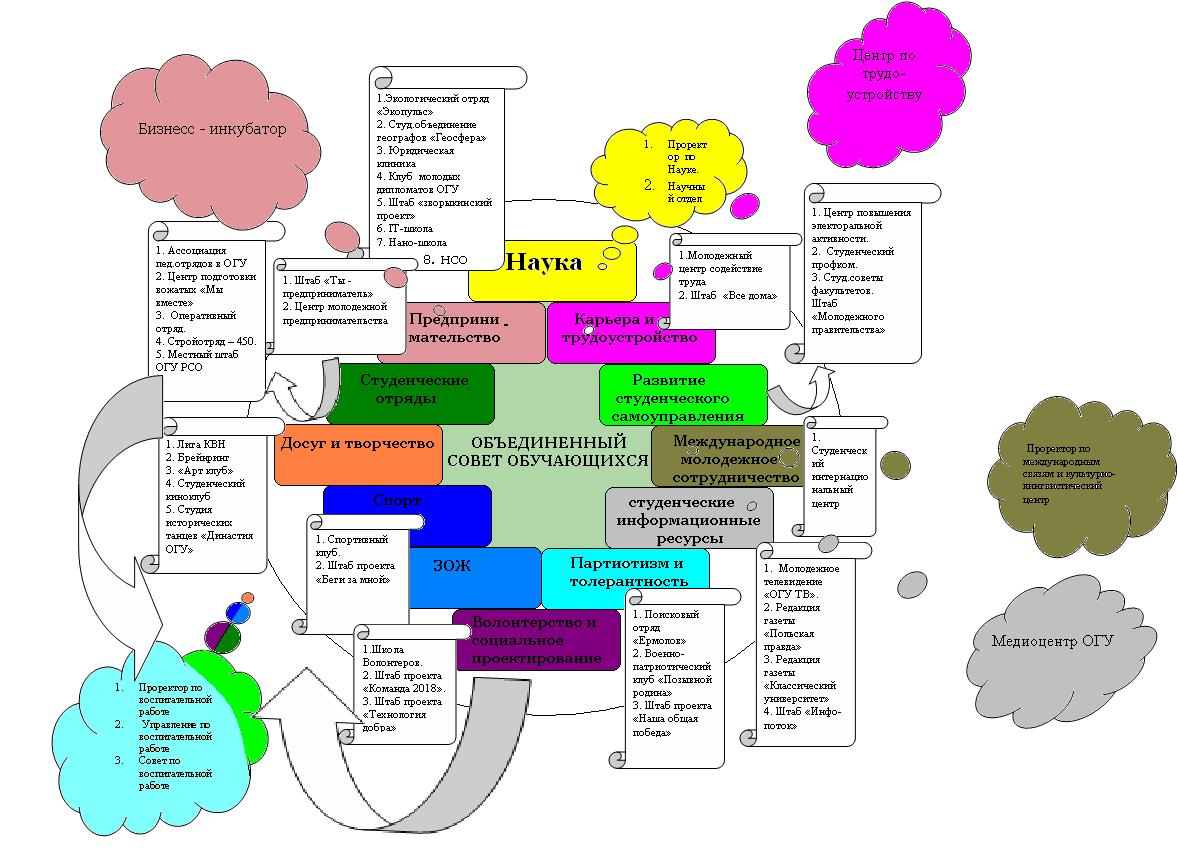 1.2. Принципы взаимодействия студенческих объединений, входящих в состав совета1. Принцип объединения. Добровольное объединение дает студенческим объединениям право принимать участие в управлении студенческой жизнью вуза и использовать возможности студенческого самоуправления для самореализации и развития.2. Принцип добровольности. Студенческие объединения добровольно определяют степень своего участия.3. Принцип выборности. Руководящие органы объединенного студенческого совета формируются на выборной основе.4. Принцип представительства. Студенты, избранные в руководящие органы объединенного студенческого совета, выполняют свои функции, действуя от имени, по поручению и в интересах своего студенческого объединения,  студентов вуза.5. Принцип равноправия. Представители студенческих объединений имеют равные права  в управлении  всеми сторонами жизни совета.6. Принцип самоуправления. Объединенный студенческий совет самостоятельно определяет порядок своего функционирования и не зависит в своих решениях от администрации вуза, государственных органов и иных лиц.7. Принцип ответственности. Систематическая отчетность руководящих органов совета перед членами студенческих объединений, студенческим коллективом.8. Принцип гласности. Предполагает широкое информирование участников студенческих объединений, студентов университета о принятых решениях и проводимых мероприятиях, их результатах.Раздел 2. Потенциал образовательной организации2.1. Информация о мероприятиях, реализованных студенческими объединениями образовательной организации в 2012 – 2013 гг.2.2. Сведения об обучающихся, добившихся значительных результатов по направлениям Программы и принявших участие в федеральных и международных форумах и проектах в 2012 - 2013 годах:Раздел 3. Цели Программы, ожидаемые эффекты от ее реализации, целевые показатели и мероприятия Программы3.1. Цели ПрограммыСформировать единую социокультурную среду университета, способствующую формированию профессиональных, общекультурных, социально-личностных компетенций будущих специалистов, интеграции молодежи в гражданское общество, повышению роли студенчества в модернизации всех сфер жизни страны.Создать комплексные условия для расширения сферы самодеятельной активности студенческих объединений университета на уровне вуза, региона, федерального округа.3.2. Ожидаемые эффекты от реализации ПрограммыВовлечение 90% студенческих объединений вуза в социокультурное, профориентационное, научное, инновационное проектирование. Достижение 70% результативности проектной деятельности студенческих объединений.Увеличение до 80% участия вузовской молодежи в физкультурно-спортивных, творческих, волонтерских, благотворительных, гражданско-патриотических, социальных мероприятиях университета.Обеспечение участия студентов в 100% региональных и федеральных молодежных мероприятиях, в том числе международных. Получение на 90% региональных и на 50% федеральных мероприятий наград, поощрений, грантовой поддержки и т.д.Создание единого внутривузовского, областного и федерального молодежного информационного пространства с помощью развития новых технологий вещания. Запланировано охватить информационной активностью более 45% студенческой молодежи региона.Укрепление материально-технических основ функционирования студенческих объединений, прежде всего Студенческого спортивного клуба. Обеспечение в среднем на 60% всех потребностей в оборудовании, снаряжении, приборах и т.д.В целом ожидаем синергетический эффект от реализации программы – системное увеличение и воспроизводство количественных и качественных показателей деятельности всех студенческих объединений вуза, создание эффективной воспитательной среды для 100% обучающихся в университете.3.3. Перечень субъектов Российской Федерации, из образовательных организаций которых обучающиеся будут принимать участие в мероприятиях Программы1. Брянская область
2. Воронежская область
3. г. Москва
4. Курская область
5. Липецкая область
6. Орловская область3.4. Целевые показатели Программы3.5. Мероприятия ПрограммыНаправление «Наука и инновации»Мероприятие 1.1 Региональный этап всероссийского молодежного инновационного конвента «Start up Поиск» в рамках Зворыкинского проекта» - 2014
Краткое описание:Команда экспертов и специалистов в области приоритетных направлений развития науки, технологий и техники, а также представители высокотехнологичных компаний поделятся навыками, необходимыми для создания малых инновационных предприятий, проведут первичный конкурсный отбор перспективных «Start up – проектов» для дальнейшего развития, обеспечения участия во всероссийских мероприятиях по данному направлению с целью привлечения инвестиций.Задача реализуемого мероприятия – привлечь студентов и молодых ученых к интенсивному развитию собственных идей в сфере высоких технологий, расширить горизонты знаний и умений начинающих изобретателей, передать молодым новаторам навыки, необходимые для создания успешных «Start up – проектов».
Период реализации: 12.05.2014 - 23.05.2014
Количество участников: 40
Количество акций, событий, ед: 2
Непосредственные результаты мероприятия:1. Популяризация инновационной деятельности и стимулирование инновационногоповедения студентов и молодых ученых.2. Повышение численности молодых ученых, исследователей и изобретателей.3. Увеличение числа Start up’ов  и новых инновационных бизнес-проектов.Мероприятие 1.2 «IT-школы» в рамках программы поддержки молодых программистов «IT–прорыв» 2014 г»
Краткое описание:Специалисты в области высоких информационных технологий в рамках «IT-школы» поделятся навыками, необходимыми для создания конкурентноспособных и инновационных информационных продуктов. Задача реализуемого мероприятия – привлечь студентов и молодых ученых к интенсивному развитию собственных идей в сфере IT-технологий, подготовить молодые кадры, которые в будущем будут способствовать формированию и развитию инноваций в стране.
Период реализации: 17.11.2014 - 28.11.2014
Количество участников: 40
Количество акций, событий, ед: 1
Непосредственные результаты мероприятия:Непосредственные результаты мероприятия (не больше 3 основных результатов):проведении научно-образовательных мероприятий в рамках «IT-школы» для студентов, школьников и молодых ученых;поддержка и стимулирование творчества молодежи в области информационных технологий;популяризация информационных технологий в Российской Федерации.Мероприятие 1.3 Круглые столы, межрегиональные, всероссийские научно-практические конференции студентов, школьников и молодых ученых, международные конференции, тренинги, мастер-классы. Работа «Наношколы».
Краткое описание:Мастер-классы («Основы сканирующей зондовой микроскопии», «Квантово-химическое моделирование свойств материалов и наноструктур») по работе на современном научно-исследовательском оборудовании и вопросам применения физических и физико-химических методов исследования функциональных материалов и наноструктур, квантово-химического моделирования их свойств, применения в практике химического анализа. Круглый стол («Нанотехнологии: от фундаментальной  науки к практике») с участием членов научного студенческого общества, приглашенных ученых и лекторов по современным проблемам теории и практики применения нанотехнологий в химии и физике. Особое внимание будет уделено этапам создания высокотехнологичного продукта: «от идеи к товару». Проведение Всероссийской научно-практической конференции студентов, аспирантов и молодых ученых с международным участием и Всероссийской научно-практической конференции школьников и студентов.
Период реализации: 01.02.2014 - 25.12.2014
Количество участников: 300
Количество акций, событий, ед: 4
Непосредственные результаты мероприятия:Непосредственные результаты мероприятия (не больше 3 основных результатов):мастер-классы по работе на научно-исследовательском оборудовании для студентов, школьников и молодых ученых;проведение круглого стола, направленного на профессиональный рост и трудовое ориентирование студентов, школьников, молодых ученых;конференции, способствующие творческой самореализации студентов, школьников и молодых ученых, привитие им нравственных, культурных, научных ценностей и традиций.Мероприятие 1.4 Научно-исследовательские туристические слеты и экспедиции НСО: «ГеоСфера», «Экопульс» 2014 г.
Краткое описание:Проведение летних экспедиций и полевых практик в Прибайкалье и Забайкалье, Алтае, Урале, Кольском полуострове, Прикаспийской низменности).  Участие в  Большом географическом фестивале в г. Санкт-Петербург. В рамках  данной работы   проводится географический анализ территориальной организации транспортной сети Орловской области, рекреационной сетей, систем расселения населения внешнеэкономических связей и их ведущих форм, в том числе туризма, на основе обработки статистических данных, сбор  и лабораторная обработка почвенно-геохимических проб в бассейне Верхней Оки, исследование особо охраняемые природные территории, выявление ценных природных объектов, проектированием ООПТ, согласование их с государственными органами, контролем за их состояние, операция «Первоцвет» - сохранение раннецветущих дикорастущих растений и чистый город.
Период реализации: 03.03.2014 - 30.11.2014
Количество участников: 300
Количество акций, событий, ед: 5
Непосредственные результаты мероприятия:Экологическое образование и просвещение, изготовление  учебно-наглядных пособий по насекомым, растениям и грибам, информирование населения об экологических проблемах региона и путях их решения, научно-исследовательская  работа.

Направление «Развитие студенческого самоуправления»Мероприятие 2.1 Адаптационная программа для первокурсников
Краткое описание:Целью программы является осуществление социально-психологических и педагогических мероприятий, способствующих успешной адаптации обучающихся нового набора к образовательно-воспитательному процессу в университете.В ходе реализации программы решаются следующие задачи: - подготовка обучающихся к новым условиям обучения;- формирование позитивных учебных мотивов;- установление и поддержание социального статуса обучающихся в новом коллективе;- создание дополнительных пространств самореализации личности во внеурочное время;- предупреждение и снятие у обучающихся психологического и физического дискомфорта, связанного с новой образовательно-воспитательной средой.
Период реализации: 09.01.2014 - 19.12.2014
Количество участников: 1500
Количество акций, событий, ед: 10
Непосредственные результаты мероприятия:Адаптация первокурсников в университетскую среду.Мероприятие 2.2 Школа Вожатского студенческого центра «Мы вместе»
Краткое описание:В силу специфики перечня специальностей обучения, в университете пристальное внимание уделяется деятельности будущих педагогических работников. В 2007 году был создан вожатский студенческий центр «Мы вместе», в котором ежегодно проходят обучение с целью дальнейшего трудоустройства в детские лагеря более 500 человек.  На базе центра издается журнал «Мастерская вожатого». После проведения тренинговых занятий, мастер-классов с сентября по апрель 2014 года, в мае 2014 года состоится инструктивно-методический сбор с вручением сертификатов об окончании курсов вожатского мастерства. С целью выявлениях лучших вожатых в октябре 2014 года пройдет конкурс вожатского мастерства с награждением и поощрением студентов участием в составе делегации университета на Всероссийских и межрегиональных слетах студенческих отрядов.
Период реализации: 10.02.2014 - 30.12.2014
Количество участников: 500
Количество акций, событий, ед: 4
Непосредственные результаты мероприятия:Организация вожатского студенческого центра на постоянной основе, трудоустройство студентов в детские лагеря Орловской, Московской областей и Черноморского побережья. Показатели: количественные: более 500 участников. Качественные показатели: организация общественно-полезной занятости молодежи в каникулярное время,  поощрение лучших вожатых.Мероприятие 2.3 Орловский региональный форум «Молодой специалист – будущее России»
Краткое описание:Цели мероприятия: знакомство студентов с потенциальными работодателями и возможность дальнейшего трудоустройства, установление прямых контактов между соискателями и работодателями.В рамках форума планируется проведение Ярмарки вакансий, Круглого стола «Технологии поддержки молодых специалистов». В ходе Ярмарки студенты старших курсов и выпускники получают возможность пообщаться с работодателями, ознакомиться с работой различных организаций и предприятий г. Орла и Орловской области. Представители работодателей, в свою очередь, презентуют свои компании, предлагают вакансии, знакомят с особенностями  и условиями труда в организации, на предприятии. Проведение лекций и тренингов по вопросам трудоустройства и занятости молодежи.
Период реализации: 01.03.2014 - 30.04.2014
Количество участников: 650
Количество акций, событий, ед: 3
Непосредственные результаты мероприятия:привлечение к участию свыше 40 работодателей;участие 600 обучающихся;трудоустройство 140 человек.Мероприятие 2.4 Конкурсы по участию студентов в контроле и повышении качества образования в учебном заведении
Краткое описание:Реализация данного проекта предусматривает организацию и проведение конкурсов на лучшую студенческую группу, лучшего лектора, лучшего куратора и т.д., а также поддержку на конкурсной основе  мероприятий молодежных объединений вуза, стажировки студенческого актива  молодежных объединениях. Одним из элементов повышения качества образования в учебном заведении является организация комплексных деловых, ролевых, развивающих, интеллектуальных игр. Проведение серии интеллектуальных игр студенческого клуба «Что? Где? Когда?», конкурса молодых поэтов «Геликон турнир». Деятельность Центра повышения электоральной активности молодежи.
Период реализации: 10.03.2014 - 25.12.2014
Количество участников: 4500
Количество акций, событий, ед: 6
Непосредственные результаты мероприятия:Повышение успеваемости студентов учебных групп, их конкурентноспособности на рынке труда, реализация ФГОС 3 и 3+ и оценка эффективности организации менеджмента качества.Мероприятие 2.5 Программа «Кадры»
Краткое описание:Проект реализуется с 2011 г.  Проведение тренингов по развитию студенческого самоуправления, личностного роста, развитию лидерских качеств, развитию навыков работать в команде способствует эффективному формированию команды лидеров университета, способных управлять студенческими советами факультетов, комитетов вуза. Проект предусматривает реализацию следующих мероприятий:- смены обучения студенческого актива;- адаптационные смены для первокурсников;- конкурсы на лучшую модель самоуправления;-  форум молодежи ОГУ;- проведение тренингов и семинаров  по подготовке тренеров и кураторов  по студенческому самоуправлению;- Подготовка потенциальных членов Молодежного Правительства в рамках Всероссийского проекта ФАДМ «Молодежные Правительства»,  проведение совместных мероприятий с Молодежным Правительством Орловской области;- Участие в международных, всероссийских, окружных, межрегиональных и региональных молодежных образовательных форумах.
Период реализации: 10.01.2014 - 25.12.2014
Количество участников: 1000
Количество акций, событий, ед: 10
Непосредственные результаты мероприятия:Формирование конкурентноспособной личности, творчески мыслящей, с активной жизненной позицией, способной адекватно относиться к социокультурным ценностям и компетентно действовать в сфере профессиональной деятельности.Создание условий для максимального раскрытия каждым студентом своих потенциальных возможностей, формирование у каждого активной жизненной позиции, повышение электоральной культуры, готовности к участию в общественной жизни страны и региона.Воспитание гражданина и патриота своей страны, формирование культуры межнационального общения.Мероприятие 2.6 Проведение внутривузовских мероприятий, направленных на привлечение студентов к организации культурно-массовых мероприятий
Краткое описание:Проведение объединенным советом обучающихся внутривузовских  корпоративных мероприятий, таких как:  Слет отличников ОГУ, Дни факультетов, Татьянин день, Посвящение в аспиранты и общевузовское посвящение студенты, Чествование лучших выпускников, субботники;Проведение вузовского конкурса «Мисс студенчество», участие в региональном конкурсе и финале «Мисс студенчество России».Проведение фестиваля творческих коллективов вуза «Дельфийские игры ОГУ», включая обеспечение творческих коллективов необходимым реквизитом, декорациями и костюмами, обеспечение консультаций творческих коллективов с профессиональными режиссерами и сценаристами;Проведение ежегодного Фестиваля «Вальс на Университетской площади», в котором примут участие более 200 человекСтажировки, повышение квалификации и обучение актива ВУЗа в сфере организации культурно-досуговой и культурно-массовой деятельности.
Период реализации: 13.02.2014 - 25.12.2014
Количество участников: 3500
Количество акций, событий, ед: 6
Непосредственные результаты мероприятия:Поиск молодых талантливых авторов и исполнителей в области культуры и искусства; Создание условий для развития и реализации творческих способностей молодежи; помощь в реализации творческой деятельности молодых людей; Стимулирование интереса современной молодежи к различным направлениям культуры и искусства. Формирование личностных и профессиональных компетенций студентов в процессе внеучебной деятельности.

Направление «Спорт и здоровый образ жизни»Мероприятие 3.1 Открытые турниры, первенства университета /межвузовские среди студенческой молодежи по силовым видам спорта - 2014
Краткое описание:Организация и проведение турниров по тяжелой атлетике, по Силовому Экстриму, по армспорту  по олимпийской системе с участием мужских и  женских команд и индивидуальных соревнований, а также участие Членов клуба и победителей турниров и первенств  на выездных спортивных соревнованиях. Основу соревнований в силовом экстриме составляют силовые испытания и они на каждом соревновании могут меняться, поэтому спортсмены ни когда не знают какие испытания им уготованы организаторами. На этом и основана вся зрелищность соревнования, спортсмен должен быть готов к любому испытанию. Цель соревнований по армспорту: популяризация армспорта среди студенческой молодежи.
Период реализации: 01.05.2014 - 26.12.2014
Количество участников: 500
Количество акций, событий, ед: 25
Непосредственные результаты мероприятия:Турнир проводится  по олимпийской системе с участием мужских и  женских команд и индивидуальных соревнований.Количественный показатель: привлечение большего числа участников (500 участников) и сторонников данного вида спорта. Участие  не только студентов ВУЗов но и СУЗов.  Качественный   показатель: популяризация силовых видов спорта  среди студенческой молодежи.Мероприятие 3.2 Спартакиада ОГУ - 2014
Краткое описание:Спартакиада: зимняя и летняя программа. Спартакиада по игровым видам спорта проводится в 2 этапа. 1 этап – предварительные соревнования по группам (3 подгруппы). 2 этап – финальные соревнования (розыгрыш 1 - 4 мест и 5 - 9 мест), 10 - 15 места – институты занимают 10 место. Спартакиада по летней программе проводится по следующим видам спорта: волейболу, баскетболу, настольному теннису, футболу, спортивному ориентированию, легкой атлетике, городки, лапта, спортивные игровые эстафеты, аэробика, гандбол, шахматы. Проведение экстрим программ: мультиспорт, скалодром, скейтборд, «военный экстрим», полоса препятствий. Конные прогулки и обучение основам верховой езды. Проводятся в виде чемпионатов, разовых соревнований, студенческого марафона. Спартакиада по зимней программе проводится по следующим видам спорта: баскетбол, волейбол, мини-футбол, настольный теннис, шахматы, легкоатлетическая эстафета, спортивное ориентирование бегом,  лыжные гонки.
Период реализации: 09.01.2014 - 29.08.2014
Количество участников: 850
Количество акций, событий, ед: 20
Непосредственные результаты мероприятия:Количественные показатели: в ходе  зимней спартакиады планируется участие  450 участников, в летней 400 участников.Качественные показатели: спартакиада – важнейший элемент технологической системы организации физкультурно-спортивной работы. Спартакиада  станет  настоящим культурно-спортивным праздником, фестивалем физкультуры и спорта, здорового образа жизни, важнейшим социальным событием в жизни города.Мероприятие 3.3 Спортивные туристические походы, спортивные праздники и фестивали
Краткое описание:Спортивный праздник, посвященный  Олимпийским играм в Сочи 2014 г. «Лыжня Сильнейших» рассчитан на широкий круг любителей лыжного спорта. Цель соревнований - привлечение взрослых и молодежи к регулярным занятиям лыжными гонками и дальнейшее развитие и пропаганда физической культуры и спорта среди молодежи. Проводятся лыжные гонки на различные дистанции. Проведение  «Туристического похода по местам боев в Великую Отечественную Войну по Орловской области 2014 г.» с целью воспитания патриотизма, коллективизма, привития навыков самовыживания в условиях длительного пешеходного маршрута. Фестиваль «Фитнес-трофи 2014 г.» Соревнования лично-командные и проводятся в 3 тура: предварительный, полуфинальный и финальный. Соревнования проводятся в формате мастер-класса. Участники выполняют упражнения по заданию преподавателя - презентера в различных стилях фитнес - аэробики. От тура к туру сложность комплекса и уровень элементов повышается.
Период реализации: 10.02.2014 - 30.12.2014
Количество участников: 464
Количество акций, событий, ед: 20
Непосредственные результаты мероприятия:Такие массовые и зрелищные соревнования способствуют формированию здорового образа жизни среди молодежи, повышению интереса к  физическому совершенствованию, раскрытию ценности физической культуры и формированию в массовом сознании понимания жизненной необходимости занятий спортом.Мероприятие 3.4 Серии спортивных первенств по «Уличному баскетболу», «Настольному теннису», «Бадминтону», «Быстрым шахматам»
Краткое описание:Организация и проведение серии турниров по  олимпийской  системе с участием 24 мужских и 24 женских команд по 4 человека  Первенство по  «Быстрым шахматам» проводится в целях дальнейшего развития и популяризации шахмат в студенческой среде, повышения спортивного мастерства участников. Соревнование проводится по правилам вида спорта  «Шахматы», утвержденными приказом Минспорттуризма России по круговой или швейцарской системе в 7-9 туров в зависимости от количества участников.
Период реализации: 03.03.2014 - 26.12.2014
Количество участников: 800
Количество акций, событий, ед: 10
Непосредственные результаты мероприятия:Проведение спортивным клубом серии турниров по «Уличному баскетболу» (олимпийская  система с участием 24 мужских и 24 женских команд по 4 человека)  по настольному теннису среди студентов университета и бадминтону не только среди  учащихся  университета, но и привлечение  учатсников из других университетов. Проведение межвузовского фестиваля. Количественный показатель:  не менее 800 участников принявших участие. 10 полученных призовых мест.Качественный  показатель: привлечение широких масс студентов к спорту, здоровому образу жизни, достижение высоких спортивных результатов, поощрение лучших спортсменов.Мероприятие 3.5 Площадка Всероссийского молодежного проекта «Беги за мной»: беговые базы, смысловые пробежки, комплексные фитнес-уроки, прикладные кулинарные мастер классы, групповые диагностики
Краткое описание:Беговая база – это функциональный центр реализации программы проекта «Беги за мной» в вузе. Цель: Организация групп студентов  и внешних посетителей для поведения  спектра мероприятий по здоровому образу жизни. Каждый студент вуза может  посещать занятия центра «Беги за мной» и получать  комплексные знания и навыки о современных видах физических тренировок и рациональном питании. Планируется ежедневное наличие хотя  бы одной из перечисленных активностей. 
Период реализации: 03.02.2014 - 26.12.2014
Количество участников: 300
Количество акций, событий, ед: 12
Непосредственные результаты мероприятия:Выведение вуза на  высокий уровень по количеству студентов, ведущих здоровый образ жизни и качеству обучения студентов навыкам ЗОЖ. Включение вуза  в сеть центров здорового образа жизни, ежегодное  обучение 300 специалистов – консультантов по эффективной физической нагрузке и рациональному питанию. Увеличение числа студентов, принимающих участие от ВУЗа  во Всероссийских  мероприятиях проекта. Создание национального кадрового резерва сферы здорового образа жизни путем выявления молодых специалистов, ведущих здоровый образ жизни.

Направление «Волонтерство и социальное проектирование»Мероприятие 4.1 Волонтерский проект «Неделя добра»
Краткое описание:В рамках проекта запланированы недельные волонтерские акции, в рамках которых организуются мероприятия: «Чистое окно» - по оказанию помощи ветеранам, пенсионерам по уборке квартир; акция «Доброта спасет мир!» по сбору средств для детей сирот и детей, оставшихся без попечения родителей; организуется акция «Красный тюльпан» по профилактике СПИДа. Во взаимодействии с образовательными учреждениями города, области проводятся акция «Белая ромашка» по профилактике туберкулеза и социально опасных заболеваний. Проект предполагает несколько недельных циклов «Навыки жизни» для детей из социально неблагополучных  семей, посвящённых формированию навыков здорового образа жизни, культурных и нравственных ценностей, профилактики наркозависимости, социально опасных заболеваний.
Период реализации: 09.01.2014 - 26.12.2014
Количество участников: 850
Количество акций, событий, ед: 30
Непосредственные результаты мероприятия:Популяризация идей добровольчества.Расширение сферы благотворительной помощи нуждающимся категориям граждан.Профилактика социально опасных заболеваний среди населения.Мероприятие 4.2 Всероссийский волонтерский форум 
Краткое описание:Целью Форума станет объединение молодежи для активизации волонтерской и благотворительной деятельности на основе современных методик и подходов в области медицины, педагогики, социологии, психологии. Основные темы форума: практика взаимодействия в сфере волонтерской деятельности, а также развитие социального волонтерства в регионах России. Форум проводится с привлечением известных спортсменов, артистов, ученых, деятелей культуры и искусства, видных общественных деятелей, руководящих работников органов исполнительной власти.Проект предполагает проведение семинаров по отдельным направлениям волонтерской работы, пленарное обсуждение актуальных вопросов, тренинговые акции по обмену опытом. Запланирован комплекс мероприятий по созданию атмосферы сотрудничества, заинтересованного диалога, выработки новых проектов и общих подходов в их реализации.
Период реализации: 01.05.2014 - 31.05.2014
Количество участников: 1000
Количество акций, событий, ед: 5
Непосредственные результаты мероприятия:Повышение социальной активности молодежи, привлечение внимания к социальным проблемам  и поиску их решения, разработка совместных проектов с другими регионами и последующая их реализацияМероприятие 4.3 Центр волонтерского движения
Краткое описание:Проект предполагает создание единого центра волонтерского движения в регионе на базе волонтерского студенческого объединения университета, координацию усилий всех волонтерских объединений и сообществ вузов региона, общественных организаций по формированию единого годового круга волонтерских акций региона, совместной организации работы «Школы волонтеров»В рамках Школы волонтеров участники получают актуальную информацию о добровольчестве на территории РФ. Основная цель Школы волонтера повысить уровень подготовки волонтеров для долгосрочной работы и предоставить возможность самореализации через участие в социально-полезной деятельности. Проведение обучения и повышения квалификации волонтеров, подготовки их к квалифицированной и самостоятельной работе (индивидуальной или в команде).
Период реализации: 09.01.2014 - 26.12.2014
Количество участников: 500
Количество акций, событий, ед: 10
Непосредственные результаты мероприятия:Повышение социальной активности молодежи, привлечение внимания к социальным проблемам  и поиску их решения.Объединение молодых добровольцев в профессиональное сообщество с целью повышения их профессиональных компетенций.Поддержка, реализация  и продвижение наиболее успешных добровольческих проектов.Мероприятие 4.4 Благотворительные студенческие ярмарки
Краткое описание:Проект предполагает проведение ярмарок, на которых студенты представляют изделия ручной работы. Вырученные средства идут на оказание помощи нуждающимся.
Период реализации: 03.03.2014 - 26.12.2014
Количество участников: 2000
Количество акций, событий, ед: 3
Непосредственные результаты мероприятия:Повышение социальной активности молодежи, привлечение внимания к социальным проблемам  и поиску их решения, оказание реальной помощи нуждающимся категориям граждан

Направление «Патриотизм и толерантность»Мероприятие 5.1 Вахта Памяти 
Краткое описание:В рамках проекта предполагается реализовать на базе поискового отряда «Ермолов» комплекс мероприятий:во-первых, организовать и провести специализированную теоретическую и практическую подготовку к проведению поисковых работ, археологических раскопок, архивных исследований, музейной работы, историко-исследовательской деятельности; во-вторых обеспечить участие подготовленных бойцов отряда в региональных и общероссийских Вахтах Памяти;в-третьих, обеспечить научно-методическое сопровождение организации университетского военно-исторического музея;в-четвертых, организовать Вахты Памяти бойцов поискового отряда у мемориальных комплексов Великой Отечественной войны, вечных огней накануне празднования Дня Победы.В рамках проекта предполагается обеспечить участие бойцов отряда, участников проекта в федеральных мероприятиях проекта «Наша общая Победа», патриотических молодежных форумов.
Период реализации: 13.01.2014 - 17.12.2014
Количество участников: 250
Количество акций, событий, ед: 10
Непосредственные результаты мероприятия:Утверждение в молодежной среде социально значимых патриотических ценностей, взглядов и убеждений, уважения к культурному и историческому прошлому России, к традициям, повышение престижа государственной, особенно военной, службы;привитие молодым гражданам чувства гордости, глубокого уважения и почитания символов Российской Федерации - Герба, Флага, Гимна, другой российской символики и исторических святынь Отечества;противодействие антипатриотизму, манипулированию информацией, искажению и фальсификации истории Отечества.Мероприятие 5.2 Проект «Наша общая Победа»
Краткое описание:Подготовка цикла передач о ветеранах Великой Отечественной войны, ветеранах и участниках локальных военных конфликтов, событиях, связанных с освобождением города Орла от немецко-фашистских захватчиков для студенческого канала Umix.tv, телевещательных компаний Орловской области. Участие в формировании видеоархива федерального проекта "Наша общая Победа", который реализуется при поддержке Федерального агентства по делам молодежи РФ. Организация и проведение цикла встреч студентов с участниками ВОВ, ветеранами локальных войн, историками, представителями политических организаций.Цель мероприятия – патриотическое воспитание через механизм творческого осмысления исторического прошлого нашей страны, общение с оставшимися в живых участниками и очевидцами событий ВОВ. Получение, сохранение и распространение объективных знаний о истории ВОВ, о вкладе нашей страны в Великую Победу над фашизмом. Увековечивание памяти о героях нашей Родины.
Период реализации: 11.02.2014 - 26.12.2014
Количество участников: 250
Количество акций, событий, ед: 10
Непосредственные результаты мероприятия:Создание видеоархива воспоминаний участников ВОВ, видеорепортажей, художественных очерков, исторических видеосюжетов о различных этапах и периодах ВОВ.Формирование у широкого круга студентов имений оперировать объективными историческими фактами при высказывании личных оценок событий ВОВ. Популяризация изучения истории, героических страниц нашего прошлого в различных группах активной студенческой молодежи.Создание информационной среды активного противодействия попыткам фальсификации истории ВОВ.Мероприятие 5.3 Творческий студенческий фестиваль "Мы разные и мы вместе!" 
Краткое описание:Цель мероприятия -  развитие форм самоорганизации учащейся молодежи на базе студенческого «Интернационального центра». Объединение и демонстрация достоинств национальных культур, самобытности этносов, формирование толерантности  у студентов вуза.Фестиваль предполагает демонстрацию элементов национальной культуры через танец, вокал и сольное исполнительство, парад национальной одежды, а также "выразительное слово" народного фольклора.В рамках фестиваля запланирована национальная ярмарка «Гражданин России». В веселой творческой атмосфере межкультурное взаимодействие будет организовано с помощью демонстрации и реализации прикладного народного творчества, рукоделия, а также поделок, изготовленных силами студентов университета разных национальностей.
Период реализации: 03.11.2014 - 30.11.2014
Количество участников: 450
Количество акций, событий, ед: 2
Непосредственные результаты мероприятия:Формирование интереса к национальным культурам;становление и развитие установок толерантности к другим национальностям и профилактика возможных межнациональных конфликтов между студентами разных национальностей в университете;расширение общего кругозора межкультурного взаимодействия и межнационального общения.Мероприятие 5.4 Проект «Наследники победителей»
Краткое описание:В рамках проекта в популярном в студенческой среде формате страйкбольных и пейнтбольных военизированных турниров, организуется и проводится комплекс историко-патриотических и военно-прикладных мероприятий. Это и исторические викторины, и конкурс патриотической песни, и выставки по истории современного стрелкового оружия, армейского обмундирования, соревнования по военно-прикладным видам спорта. Запланировано проведение четырех массовых специализированных военно-патриотических слетов.
Период реализации: 09.01.2014 - 12.12.2014
Количество участников: 1000
Количество акций, событий, ед: 4
Непосредственные результаты мероприятия:Расширение сферы социальной активности молодежи, гражданской ответственности, становление граждан, обладающих позитивными ценностями и качествами, способных проявить их в созидательном процессе в интересах Отечества.Формирование у молодежи убеждения значимости служения Отечеству, изучение военной истории, воинских традиций, развитие морально-волевых качеств, готовность защищать Родину, подготовку к службе в Вооруженных Силах Российской Федерации.Привнесение в молодежную среду гордости за принадлежность к великому народу, к его свершениям, испытаниям и проблемам; почитания национальных святынь и символов. Мероприятие 5.5 Проект «Культура, демократия, равенство»
Краткое описание:Цикл бесед и творческих дискуссий с приглашением представителей диаспор и национальных меньшинств, проживающих на территории региона. Цель мероприятия - развитие социокультурной среды, способствующей сохранению и развитию нравственных, духовных, культурных и национальных ценностей и традиций; формирование интереса к культуре малых народов и  расширение знаний студентов об их  национальных обычаях, традициях, ценностях, мифологии и т.д. Организация тренингов с использованием психологических приемов, тестов,  методов и методик для формирования терпимости и позитивного межкультурного взаимодействия между обучающимися разных национальностей.
Период реализации: 03.03.2014 - 30.04.2014
Количество участников: 350
Количество акций, событий, ед: 10
Непосредственные результаты мероприятия:Формирование знания об особенностях разных национальных культур;обеспечение интересного общения с уважаемыми людьми;формирование навыков межкультурного диалога.

Направление «Международное молодежное сотрудничество»Мероприятие 6.1 Программа международного студенческого обмена (Германия)
Краткое описание:Совместная проектная деятельность студентов с молодежью Германии. Темы проектов:  молодежная политика, многодетные семьи, союзы и объединения Германии, Германия: стереотипы и действительность.Общение с политически ангажированной молодежью г. Оффенбаха. Встреча  и дискуссия на тему актуальных проблем и перспектив развития германо-российских отношений.Знакомство с ВУЗами Германии и особенностями высшего образования Германии. Проблемы  и преимущества перехода на двухуровневую систему образования в связи с Болонским процессом.Знакомство с культурно-историческим наследием Германии. Музей Гёте (Франкфурт-на-Майне), Церковь св. Павла – место проведения национального собрания и рождения конституции и т.д.5. Посещение Европарламента в г. Страсбург совместно с членами клуба «Оффенбах - Орел». Обсуждение вопросов Европейской интеграции с депутатом Европарламента.
Период реализации: 01.10.2014 - 31.10.2014
Количество участников: 20
Количество акций, событий, ед: 6
Непосредственные результаты мероприятия:Преодоление стереотипов и формирование объективного представления о стране изучаемого языка. Представление проектов на вышеназванные темы на заседании кафедрального клуба и партнерского клуба «Орел-Оффенбах». Установление контактов с союзом политически ангажированной молодежи (представителями ХДС/ХСС, СДПГ)Развитие партнерских отношений между городами. Подготовка заключения договора с мэрией г. Оффенбаха о регулярных студенческих поездках в город-побратим Оффенбах.Мероприятие 6.2 Программа "Русский язык в странах изучаемых языков и иностранные языки в России"
Краткое описание:молодёжные объединения факультета - Клуб иностранных языков и Вокальная группа «Немецкая песня» проводят мероприятия в рамках перекрёстного Года культуры в Великобритании и России, и перекрёстного Года русского языка и литературы в Германии и немецкого языка и литературы в России.Цель:привлечение внимания молодёжи к вопросам развития культуры, сохранения культурно-исторического наследия и роли российской культуры во всем мире;способствовать молодёжному культурному обмену.
Период реализации: 02.06.2014 - 31.10.2014
Количество участников: 500
Количество акций, событий, ед: 6
Непосредственные результаты мероприятия:Выставка работ «Русские и немцы», «Русские и французы», «Русские и англичане», «Русские и испанцы»; Концерт вокальных групп; Представление программ студенческих «капустников»; Просмотр фильмов на актуальные темы на иностранных языках;Формирование конкурентноспособной личности, творчески мыслящей, с активной жизненной позицией, способной адекватно относиться к социокультурным ценностям и компетентно действовать в сфере профессиональной деятельности.Мероприятие 6.3 Программа международного студенческого обмена (Франция)
Краткое описание:Общение со студентами и школьниками г. Реймса, изучающими русский язык в качестве иностранного языка. Встречи с французскими стажерами, прошедшими практику в образовательных учреждениях г. Орла и Орловской области. Дискуссии на тему актуальных проблем и перспектив развития французско-российских отношений.Знакомство с учебными заведениями и системой образования Франции. Обсуждение проблем и преимуществ перехода на двухуровневую систему высшего образования в связи с Болонским процессом.Знакомство с культурно-историческим наследием Франции. Посещение музея Святого Реми (Реймс), крепости Помпель, русского военного кладбища времен Первой мировой войны (Сент-Илер), различных музеев Парижа.Прохождение профессиональной стажировки в различных учреждениях и структурах региона Шампань-Арденн (музеи, библиотеки, администрации, школы, предприятия) с последующим получением сертификатов.
Период реализации: 01.09.2014 - 31.10.2014
Количество участников: 10
Количество акций, событий, ед: 5
Непосредственные результаты мероприятия:Преодоление стереотипов и формирование объективного представления о стране изучаемого языка. Воспитание молодежи в духе уважительного отношения к культуре и традициям собственной страны и других стран.Приобщение студентов двух стран к совместной созидательной деятельности в сфере науки, спорта, культуры, образования и экономики.Укрепление и развитие партнерских отношений между регионами в целом и среди студентов вузов в частности.Раздел 4. Управление реализацией Программы4.1. Порядок управления ПрограммойОбщее руководство реализацией Программы и координацию деятельности всех участников осуществляет ректор ОГУ. Ректор несет перед учредителем ответственность за целевое расходование средств субсидии в рамках Программы и достижение заявленных в ней целей как в целом, так и по отдельных мероприятиям.Текущее оперативное управление Программой осуществляет проректор по дополнительному образованию и воспитательной работе. Его полномочия: обеспечение административно-хозяйственных, организационных, информационных и образовательных условий для реализации мероприятий Программы, организация взаимодействия структурных подразделений вуза, образовательных организаций региона, администрации Орловской области, города Орла других государственных и муниципальных учреждений. В рамках своих полномочий проректор несет полную ответственность перед ректором университета.Контроль за финансированием мероприятий Программы и проведением всех необходимых процедур по заключению контрактов осуществляет главный бухгалтер университета, который согласовывает свои решения с проректором по воспитательной работе и председателем объединенного студенческого совета.Обязанности председателя объединенного студенческого совета: координация и контроль деятельности всех студенческих объединений, соответствующих структурных подразделений совета по разработке планов, сценариев, положений, правил, алгоритмов и технологий, связанных с содержательной стороной проведения мероприятий. Руководители студенческих объединений, структурных подразделений совета обязаны своевременно доводить до сведения председателя всю информацию о  необходимой в рамках подготовки и проведения мероприятий инфраструктуре вуза и объеме финансирования. Председатель заблаговременно согласовывает материально-технические, финансовые и организационные потребности студобъединений с проректором.Контроль за проведением мероприятий программы и за достижением их целевых показателей лежит совместно на проректоре и председателе Совета.4.2. Меры по обеспечению публичности хода и результатов реализации Программы (не более 1000 символов)С момента начала реализации Программы на сайте ОГУ будет создана специализированная вкладка о ходе подготовки и реализации мероприятий Программы, а по завершении каждого из них промежуточные итоги реализации, финансовые отчеты. Вкладка будет содержать ссылки на электронные ресурсы Объединенного студенческого совета и всех студенческих объединений, задействованных в реализации Программы.Для организации широкого информирования о мероприятиях Программы и их результатов студенческий Медиацентр ОГУ в сетке вещания региональной телерадиокомпании запланирует регулярный новостной  блок о студенческих объединениях университета и их участии в реализации Программы.Объединенный студенческий совет, все студенческие объединения согласуют и утвердят к началу реализации Программы план информационного обеспечения проведения мероприятий в социальных сетях, используя как общеуниверситетские группы, так и локальные сообщества по интересам. При этом запланировано утвердить стандарт размещения информации о подготовке и проведении мероприятий, который будет обязательно содержать и информацию о результатах реализации.Направление / МероприятиеКраткое описание мероприятияОбъем затрат на проведение мероприятия, руб.Период реализации, дд.мм.гггг. – дд.мм.гггг.Количество участников из числа обучающихся, чел.123451. Наука и инновации4701.1 Региональный этап всероссийского молодежного инновационного конвента1. 1-2 дневное мероприятие, с участием действующих, успешных изобретателей, которые на личном опыте демонстрируют возможности данного проекта. В рамках презентационной сессии проходит защита проектов и идей по критериям Зворыкинского проекта. В  ходе, конвейера давали свою профессиональную оценку проектам и проектным идеям студентов вузов Орловской области и других регионов ЦФО. В том числе на конвейере были представлены и оценены проекты по номинации «Инновации», часть их них были рекомендованы для участия во Всероссийском конкурсе молодежных проектов.2. Участие активистов на всероссийских  конвейрах,  молодежных форумах и конвентах.50 00013.05.2013 - 17.05.2013301.2 Научно исследовательские туристические слеты и экспедиции НСО: «ГеоСфера», «Экопульс»Проведение летних экспедиций и полевых практик в Прибайкалье и Забайкалье, Алтае, Урале, Кольском полуострове, Прикаспийской низменности).  Участие в  Большом географическом фестивале в г. Санкт-Петербург. В рамках  данной работы   проводится географический анализ территориальной организации транспортной сети Орловской области, рекреационной сетей, систем расселения населения внешнеэономических связей и их ведущих форм, в том числе туризма, на основе обработки статистических данных, сбор  и лабораторная обработка почвенно-геохимических проб в бассейне Верхней Оки, исследование особо охраняемые природные территории, выявление ценных природных объектов, проектированием ООПТ, согласование их с государственными органами, контролем за их состояние, операция «Первоцвет» - сохранение раннецветущих дикорастущих растений и чистый город.200 00004.03.2013 - 01.11.20132501.3 «IT-школы» в рамках программы поддержки молодых программистов «IT – прорыв» 2013 г»Программа поддержки молодых программистов «IT-start» (формат IT-школы). Цель: создать уникальную площадку для взаимодействия и профессионального развития с целью поиска и содействия продвижению IT-разработок на российском и международном рынках. По итогам реализации программы, победители приглашаются для участия в окружной IT-школе, по результатам которой будет приниматься решение о грантовой поддержке лучших IT-проектов. Формат IT-школы представляет собой однодневное мероприятие, в рамках которого проводятся обучающие мастер-классы и презентация проектов-участников. Экспертное сообщество оценивает проекты по критериям программы «IT-start».100 00002.09.2013 - 29.11.2013251.4 Круглые столы, межрегиональные, всероссийские научно-практические конференции студентов, школьников и молодых ученых, международные конференции, тренинги, мастер-классы. Работа «Наношколы»Были проведены всероссийская молодежная научно-практическая конференция «МИФ-2013», международная научно-практическая конференция «Современные проблемы физико-математических наук», Мастер-классы: «Основы сканирующей зондовой микроскопии», «Квантово-химическое моделирование свойств материалов и наноструктур», «Хроматографические методы анализа объектов окружающей среды», «Физико-химические методы изучения сорбционных процессов», круглый стол «Нанотехнологии: от фундаментальной  науки к практике».2.Участие   активистов на всероссийских  молодежных форумах. научных конференциях: г. Минск, г. Орёл, г. Мценск, а также Всероссийских студенческих географических и экологических олимпиад (г.Рязань, Саранск, Воронеж).100 00013.02.2013 - 19.04.20131852. Развитие студенческого самоуправления2 2002.1 Адаптационная программа для первокурсниковИгра-квест для первокурсников «Первый обзор». Издание и торжественное вручение ежедневников первокурсника (07.09.2012; 07.09.2013);Проведение веревочных курсов для первокурсников профкомом студентов вуза. Участников более 1200 человек.Подготовка команд и проектов  для участия в международных, всероссийских, окружных, межрегиональных и региональных молодежных образовательных форумах (Всероссийский студенческий форум. Форум «Селигер», окружные студенческие марафоны и т.д.)100 00010.01.2013 - 13.12.20131 2002.2 Программа «Кадры»Проведение смен и школ актива университета. Организация и проведение внутренних школ актива, мастер-классов, тренингов; издание брошюр «Памятка профорга», «Памятка студсовета» ;Участие в международных, всероссийских, окружных, межрегиональных и региональных молодежных образовательных форумах;Организация и проведение мастер-классов, тренингов, встреч с известными личностями в рамках работы студенческого клуба «Студенческая среда». Встречи проходят 2 раза в месяц, участников 200 человек.Подготовка команд и проектов  для участия в международных, всероссийских, окружных, межрегиональных школах по студенческому самоуправлению («Прогресс», «Лидер ХХI века», «Перспектива» и т.д.)Подготовка потенциальных членов Молодежного Правительства в рамках Всероссийского проекта ФАДМ «Молодежные Правительства»100 00010.01.2013 - 13.12.20135002.3 Школа Вожатского студенческого центра «Мы вместе»Проведение учебно-тренировочных семинаров для членов педагогических отрядов;Издание журнала «Мастерская вожатого» на базе педагогического отряда «СПСР»Проведение конкурса вожатского мастерства среди педагогических отрядов вуза и Орловской области. Более 500 участников. Лучшие вожатые примут участие во Всероссийских и межрегиональных  слетах студенческих отрядов4. Инструктивно-методический сбор для вожатых педагогических отрядов на базе детских оздоровительных лагерей Орловской области (01.05.2012; 01.05.2013)100 00009.01.2013 - 30.12.20133002.4 Межвузовская специализированная Ярмарка вакансий - 2013Цели мероприятия:- знакомство студентов с потенциальными работодателями и возможность дальнейшего трудоустройства,- оценка работодателями профессиональной подготовки выпускников 2013г.В ходе Ярмарки выпускники общались с работодателями, заполняли анкеты, представляли резюме. Представители работодателей, в свою очередь, презентовали свои компании, предлагали вакансии, знакомили с особенностями  и условиями труда в организации, на предприятии. Всего в ярмарке вакансий  (в очной/заочной формах) приняло участие 78 предприятий и организаций г.Орла и области. Работодатели приняли к рассмотрению 283 резюме выпускников, из которых 100 трудоустроено.70 00026.03.2013 - 27.03.20135082.5 Проведение объединенным советом обучающихся внутривузовских корпоративных мероприятийПроведение объединенным советом обучающихся внутривузовских  корпоративных мероприятий, Слет отличников ОГУ, Дни факультетов, Татьянин день, Посвящение в аспиранты и студенты, Чествование лучших выпускников, субботники;Проведение факультетских  и вузовского конкурса «Мисс студенчество», участие в региональном конкурсе и финале «Мисс студенчество России» ( 32 конкурсантки принявших участие в конкурсе, 6 полученных призовых мест)200 00010.01.2013 - 13.12.20132 5002.6 Конкурсы по участию студентов в контроле и повышении качества образования в учебном заведенииПроведение конкурса на лучшую организацию деятельности  факультетов, общежитий, студенческих объединений.  Не менее 2000 студентов;  Не менее 35 органов ССУ, принявших участие  в конкурсеПоддержка на конкурсной основе  мероприятий молодежных объединений вуза, стажировки студенческого актива  молодежных объединениях.   50 реализованных проектов, студентов, не менее 500 студентов принявших участие  в мероприятияхОрганизация комплексных деловых, ролевых, развивающих, интеллектуальных игр. Проведение серии интеллектуальных игр студенческого клуба «Что? Где? Когда?», деловой экономической игры «Hack the Team»Деятельность Центра повышения электоральной активности молодежи.50 00018.02.2013 - 06.12.20132 0003. Спорт и здоровый образ жизни1 2003.1 Открытые турниры, первенства университета /межвузовских среди студенческой молодежи по силовым видам спорта 1. Организация и проведение турниров по тяжелой атлетики, по Силовому Экстриму, по армспорту  по олимпийской системе с участием мужских и  женских команд и индивидуальных соревнований.2. Участие Членов клуба на выездных спортивных соревнованиях.480 00001.04.2014 - 16.12.20144903.2 Серии спортивных первенств по «Уличному баскетболу», «Настольному теннису», «Бадминтону», «Быстрым шахматам»1.Организация и проведение серии турниров по  олимпийской  системе с участием 24 мужских и 24 женских команд по 4 человека  Первенство по  «Быстрым шахматам» проводится в целях дальнейшего развития и популяризации шахмат в студенческой среде, повышения спортивного мастерства участников. Соревнование проводится по правилам вида спорта  «Шахматы», утвержденными приказом Минспорттуризма России по круговой или швейцарской системе в 7-9 туров в зависимости от количества участников.2. Участие Членов клуба на выездных спортивных соревнованиях265 00004.03.2013 - 02.12.20137553.3 Площадка Всероссийского молодежного проекта «Беги за мной»1.Популяризация здорового образа жизни (ЗОЖ) в молодежной  среде, путем  проведения ряда акций:  «Меняем сигареты на конфеты», конкурс агитбригад «Мы за здоровый образ жизни», «Кулинарных мастер классов», «Фитнес движение здорового поколения», «Стань собой». 2.Участие Членов клуба на выездных спортивных соревнованиях495 00001.02.2012 - 28.06.20131503.4 Спартакиада ОГУ - 2013спартакиада: зимняя и летняя программа. 1 этап – предварительные соревнования по группам (3 подгруппы). 2 этап – финальные соревнования (розыгрыш 1 - 4 мест и 5 - 9 мест), 10 - 15 места – институты занимают 10 место.Спартакиада по летней программе проводится по следующим видам спорта: волейболу, баскетболу, настольному теннису, футболу, спортивному ориентированию, легкой атлетике, городки, лапта, спортивные игровые эстафеты, аэробика, гандбол, шахматы. Проведение экстрим программ: мультиспорт, скалодром, скейтборд, «военный экстрим», полоса препятствий. Конные прогулки и обучение основам верховой езды. Проводятся в виде чемпионатов, разовых соревнований, студенческого марафона. Спартакиада по зимней программе проводится по следующим видам спорта: баскетбол, волейбол, мини-футбол, настольный теннис, шахматы, легкоатлетическая эстафета, спортивное ориентирование бегом,  лыжные гонки. Участие членов клуба на выездных спортивных мероприятиях.1 132 00010.01.2013 - 30.08.20138003.5 Спортивные туристические походы, спортивные праздники и фестивалиСпортивный праздник, посвященный  Олимпийским играм в Сочи 2014 г. «Лыжня Сильнейших» рассчитан на широкий круг любителей лыжного спорта. Цель соревнований - привлечение взрослых и молодежи к регулярным занятиям лыжными гонками и дальнейшее развитие и пропаганда физической культуры и спорта среди молодежи. Проводятся лыжные гонки на различные дистанции. Проведение  «Туристического похода по местам боев в Великую Отечественную Войну по Орловской области 2014 г.» с целью воспитания патриотизма, коллективизма, привития навыков самовыживания в условиях длительного пешеходного маршрута. Фестиваль «Фитнес-трофи 2014 г.» Соревнования лично-командные и проводятся в 3 тура: предварительный, полуфинальный и финальный. Соревнования проводятся в формате мастер-класса. Участники выполняют упражнения по заданию преподавателя - презентера в различных стилях фитнес - аэробики. От тура к туру сложность комплекса и уровень элементов повышается.230 00011.02.2013 - 30.09.20133204. Волонтерство и социальное проектирование1 7004.1 Школа волонтеровВ рамках Школы волонтеров участники получают актуальную информацию о добровольчестве на территории РФ. Основная цель Школы волонтера повысить уровень подготовки волонтеров для долгосрочной работы и предоставить возможность самореализации через участие в социально-полезной деятельности. Проведение обучения и повышения квалификации волонтеров, подготовки их к квалифицированной и самостоятельной работе (индивидуальной или в команде).100 00011.02.2013 - 24.05.20133004.2 Акции "Чистое окно", "Подари жизнь!", "Река жизни"Акция "Чистое окно" - оказание помощи ветеранам и пожилым людям в уборке квартиры и помывке окон. Акция "Подари жизнь!" - сбор средств и проведение мероприятий по сбору средств для оказания помощи нуждающимся, лечения онкобольных. Акция "Река жизни" - проведение дня донора в университете.60 00011.02.2013 - 24.05.20134004.3 Благотворительная масленичная ярмаркаПроведение ярмарки, средства которой идут на оказание помощи нуждающимся. На ярмарке представлены изделия, выполненные студентами университета40 00014.03.2013 - 15.03.20131 5004.4 Форум «Мы за здоровый образ жизни!»Обсуждение проблемы здоровья современной молодежи, выступление агитбригад70 00028.11.2012 - 29.11.20123005. Патриотизм и толерантность4005.1 День студенческого национального единстваПроведение праздничных мероприятий и студенческого форума по знакомству студентов с традициями и обычаями своего народа40 00013.11.2013 - 14.11.20132505.2 Военно-патриотический слет "Позывной Родина"Военно-патриотический включал в себя страйкбольный военнизированный турнир, историческую викторину, конкурс военной песни, конкурс военного плаката, конкурс по разборке-сборке автомата.150 00018.05.2013 - 19.05.20135005.3 Вахта Памяти на Соборовском полеПоисковый отряд "Ермолов" в течение недели принимал участие в Вахте памяти на Собрровском поле в Троснянском районе Орловской области150 00025.04.2013 - 30.04.2013505.4 Проект «Я - гражданин своей страны!»Воспитание патриотизма через студенческие социальные проекты и  работу дискуссионного клуба40 00018.02.2013 - 26.04.20132805.5 Проект «Наша общая Победа»В течение 2013 года студентами Орловского государственного университета было снять 30 видеороликов, содержащих интервью ветеранов Великой отечественной войны30 00011.02.2013 - 13.12.20131006. Международное молодежное сотрудничество426.1 Программа международного студенческого обмена (Германия)Стажировка в учебные заведения  в г. Оффенбах на Майне.Совершенствование коммуникативных компетенций в области немецкого языка, знакомство с культурным наследием Германии, проектная деятельность совместно с немецкими студентами825 00019.10.2012 - 26.10.2013236.2 Программа международного студенческого обмена (Франция)В связи с введением французского языка как второго иностранного на отделении английского языка студенты факультета иностранных языков ОГУ направляются в г. Реймс для совершенствования коммуникативных компетенций в области французского языка, знакомство с культурным наследием Франции760 00026.03.2012 - 16.04.2013196.3 Мероприятия Клуба иностранных языковКонцерт вокальных групп; Представление программ студенческих «капустников»; Просмотр фильмов на актуальные темы на иностранных языках. Проведение заседаний Клубов иностранных языков50 00009.01.2013 - 27.12.2013300Название федерального форума и проектаКоличество обучающихся чел. (2012 г.)КомментарийКоличество обучающихся чел. (2013 г.)КомментарийВсероссийский студенческий форум1Участие в принятии резолюции "Всероссийского студенческого форума"3Разработка социально-ориентированных проектов, участие в окружном и федеральном этапе Всероссийского студенческого конкурса проектов. Всероссийский молодежный образовательный форум «Селигер»403 проекта получили поддержку Фонда "Национальные перспективы", в том числе проект о здоровом образе жизни "Реалити-шоу "Стань собой"60Инициативная группа студентов представила проект «Юмикс ТВ» Министру образования и науки РФ Д.В. Ливанову.Молодые дизайнеры художественно-графического факультета университета участвовали в показе коллекции дизайнерской одежды (5 коллекций) в рамках направления "Фэйшн" проекта "Арт квадрат"Межрегиональный молодежный форум "Студенческий марафон" ЮФО- -- -27II место в творческой программе Межрегионального молодежного форума "Студенческий марафон - ЮФО", I место в Конкурсе боди-арта "Русский стиль", I место в Конкурсе танца в стиле бродвей-джаз "All that jazz", I место в Конкурсе КВН "Озвучка", II место в Турнире по дартсу, II место в Музыкальном конкурсе "TRASH SOUND", II место в Конкурсе вокала "Битва хоров", III место в Интеллектуальном конкурсе "Брейн-ринг", III место в Конкурсе социального плаката "Завтра"I Беломорский студенческий форум- -- -1Участие в работе площадки "Студенческое самоуправление"Форум молодежи Уральского федерального округа "Утро"- -- -6Участие в работе "Урал Информационный", презентация проекта "Юмикс ТВ"Молодежный форум Приволжского федерального округа «iВолга»- -- -5Участие в работе смены "Информационный поток", рассказ о проекте "Юмикс ТВ"Окружной образовательный молодежный форум Южного федерального округа "Волга"- -- -7Участие в образовательной программе по направлению "Информационный поток"Направление / Целевые показателиЕдиница измеренияБазовое значение (2013 год)Плановое значение на 2014 год12341. Наука и инновации1. Наука и инновации1. Наука и инновации1. Наука и инновации1.1. Количество студенческих конструкторских исследовательских бюро и лабораторийед.351.2. Объем НИОКР, выполненных студенческими конструкторскими исследовательскими бюро и лабораториямируб.14 012 00015 000 0001.3. Количество студенческих научных проектов, находящихся в стадии опытной эксплуатацииед.451.4. Количество студенческих проектов и докладов, завоевавших призовые места на всероссийских и международных конкурсах и конференцияхед.12132. Предпринимательство2. Предпринимательство2. Предпринимательство2. Предпринимательство2.1. Количество студенческих проектов, поддержанных в рамках бизнес-инкубаторовед.112.2. Количество студенческих научных проектов и докладов, завоевавших призовые места на всероссийских и международных конкурсахед.223. Карьера и трудоустройство3. Карьера и трудоустройство3. Карьера и трудоустройство3. Карьера и трудоустройство3.1. Количество предприятий-партнеров, принимающих участие в работе центров профориентации, развития карьеры, сертификации и сертификации и трудоустройства на регулярной основе (не менее 2 раз в год)ед.33384. Студенческие отряды4. Студенческие отряды4. Студенческие отряды4. Студенческие отряды4.1. Объем работ, выполненных студенческими отрядамируб.1 000 0003 000 0004.2. Количество направлений деятельности студенческих отрядовед.585. Развитие студенческого самоуправления5. Развитие студенческого самоуправления5. Развитие студенческого самоуправления5. Развитие студенческого самоуправления5.1. Количество студенческих объединений, входящих в объединенный совет обучающихсяед.40425.2. Количество проектов студенческих объединений, занявших призовые места на всероссийских и международных конкурсах и фестиваляхед.15305.3. Количество организаций-партнеров студенческих объединенийед.10506. Досуг и творчество6. Досуг и творчество6. Досуг и творчество6. Досуг и творчество6.1. Количество творческих направленийед.8206.2. Количество призовых мест, занятых творческими объединениями на всероссийских и международных конкурсах и фестиваляхед.10207. Спорт и здоровый образ жизни7. Спорт и здоровый образ жизни7. Спорт и здоровый образ жизни7. Спорт и здоровый образ жизни7.1. Количество спортивных секций, входящих в утвержденный план работы студенческого спортивного клубаед.13207.2. Доля студентов регулярно от общего количества обучающихся очной формы обучения, включая филиалы, занимающихся физической культурой и спортом во внеучебное время%17257.3. Количество спортсменов-разрядниковед.25277.4. Количество призовых мест (наград), занятых студенческими командами на соревнованиях, в которых приняли участие команды ед.16258. Волонтерство и социальное проектирование8. Волонтерство и социальное проектирование8. Волонтерство и социальное проектирование8. Волонтерство и социальное проектирование8.1. Общая продолжительность работы волонтеров из числа обучающихсячеловеко-час1 2001 6008.2. Количество подшефных организацийед.12169. Патриотизм и толерантность9. Патриотизм и толерантность9. Патриотизм и толерантность9. Патриотизм и толерантность9.1. Количество мероприятий, направленных на укрепление межнациональных связей, пропаганду культурных ценностей толерантности, проведенных совместно с национальными общинами и диаспорамиед.24419.2. Количество обучающихся, принявших участие в мероприятиях, направленных на патриотическое воспитаниеед.1 5003 0009.3. Количество патриотических клубов (объединений), ведущих патриотическую работу в образовательных организацияхед.6910. Студенческие информационные ресурсы10. Студенческие информационные ресурсы10. Студенческие информационные ресурсы10. Студенческие информационные ресурсы10.1. Количество студенческих СМИ, в том числе зарегистрированныхед.5510.2. Периодичность издания печатных студенческих СМИед./год406410.3. Периодичность выпуска теле- и радиопередачед./год6036010.4. Суммарный тираж печатных студенческих СМИед./выпуск10 00020 00011. Международное молодежное сотрудничество11. Международное молодежное сотрудничество11. Международное молодежное сотрудничество11. Международное молодежное сотрудничество11.1.Количество студентов, от общего количества студентов очной формы обучения, включая филиалы, принявших участие в международных молодежных обменахед.2530